Décrire des événements en utilisant des termes de probabilitéDécrire des événements en utilisant des termes de probabilitéDécrire des événements en utilisant des termes de probabilitéPenser que les résultats d’une expérience sont toujours aussi probables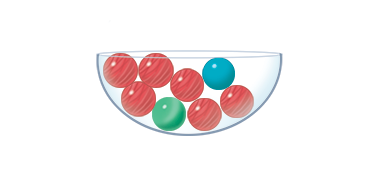 « Je choisis le vert. La probabilité d’obtenir n’importe quelle couleur est toujours la même. »Décrire la probabilité d’un événement ou d’un résultat (p. ex. impossible, probable, certain)« Il est probable que j’obtienne une bille rouge. »Faire des prédictions en se basant sur des probabilités« Si je tire une bille 8 fois et que je la remets à chaque fois, je prédis que je tirerais une bille rouge 6 fois. »Observations et documentationObservations et documentationObservations et documentationDécrire des événements en utilisant des termes de probabilité (suite)Décrire des événements en utilisant des termes de probabilité (suite)Décrire des événements en utilisant des termes de probabilité (suite)Énumérer tous les résultats possibles d’une expérience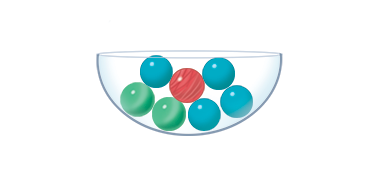 « Je pourrais tirer une bille verte, bleue ou rouge, mais pas de bille jaune ou mauve. »Comparer les probabilités de deux résultats« Il est plus probable que je tire une bille bleue qu’une bille verte. »Déterminer avec flexibilité les probabilités de résultats pour une simple expérience de probabilité« Une bille bleue est la plus probable, une bille rouge est le moins probable, une bille verte est peu probable et une bille jaune est impossible. »Observations et documentationObservations et documentationObservations et documentation